Help provide citizen oversight of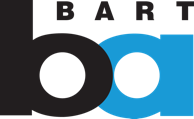 the BART Police Department.Volunteer today!About the Position—BART Police Citizen Review Board Member District 5The San Francisco Bay Area Rapid Transit District (BART) will be accepting applications for membership on the BART Police Citizen Review Board (BPCRB) from Monday, July 8, 2024 - Thursday, August 8, 2024. This appointment will be made by Director Melissa Hernandez, District 5. As a volunteer of the BPCRB, members work to increase the public's confidence in BART's policing services by:Reviewing, recommending and monitoring the implementation of changes to police policies, procedures, and practicesReceiving citizen allegations of on-duty police misconductAdvising Board of Directors, General Manager, Independent Police Auditor, and Police ChiefParticipating in recommending appropriate disciplinary actionMeeting periodically with representatives of the BART Police associationsParticipating in community outreachMember Qualifications Must reside within Alameda, Contra Costa, San Francisco, or San Mateo CountyFair minded and objectiveDemonstrated commitment to community serviceNot currently employed in a law enforcement capacity, either sworn or non-sworn Not a relative of current or former BART Police Department personnelNo felony convictionsDuration of ServiceAll appointments to the BPCRB are for a term of 2 years and there are no term limits. How to ApplyTo learn more about the BPCRB and/or how to apply for appointment, visit our website at: https://www.bart.gov/about/bod/advisory/crb.Please send an email to CitizenReviewBoard@bart.gov or call (510) 464-6083 with any questions.Application period closes on Thursday, August 8, 2024